В рамках месячника по безопасности дорожного движения воспитанники и родители МДОУ «Детский сад № 5 «Ленок» приняли участие в акции «Засветись». Родители прикрепили на верхнюю одежду детей светоотражающие элементы, которые воспитатели раздали детям на мероприятии по ПДД. 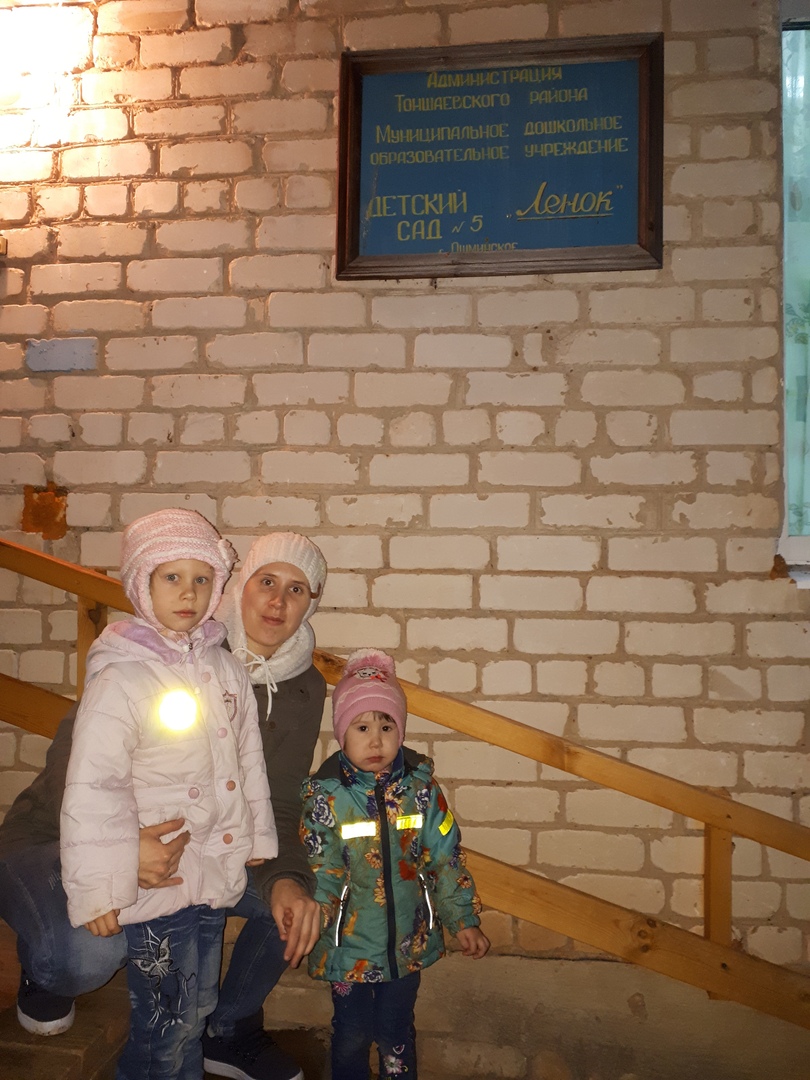 